ЧЕРКАСЬКА ОБЛАСНА РАДАГОЛОВАР О З П О Р Я Д Ж Е Н Н Я16.12.2019                                                                                       № 538-рПро ДАЛІБОЖАКА І.С.Відповідно до статті 55 Закону України «Про місцеве самоврядування
в Україні», статті 24 Закону України «Про відпустки», враховуючи рішення обласної ради від 16.12.2016 № 10-18/VII «Про управління суб’єктами
та об’єктами спільної власності територіальних громад сіл, селищ, міст Черкаської області» (зі змінами), контракт з керівником комунального підприємства, що є в обласній комунальній власності від 12.09.2017, укладений із ДАЛІБОЖАКОМ І.С., зі змінами, внесеними додатковою угодою
від 02.01.2019, враховуючи розпорядження голови обласної ради від 05.07.2018 № 214-р, від 31.10.2018 № 343-р, від 28.05.2019 № 224-р:ПОГОДИТИ ДАЛІБОЖАКУ Івану Степановичу, директору комунального підприємства «Аеропорт Черкаси Черкаської обласної ради», виплату грошової компенсації за 7 днів щорічної додаткової відпустки
за ненормований робочий день за робочий рік із 27 червня 2017 року
до 26 червня 2018 року.Підстава: заява ДАЛІБОЖАКА І.С. від 05.12.2019.Голова									А. ПІДГОРНИЙ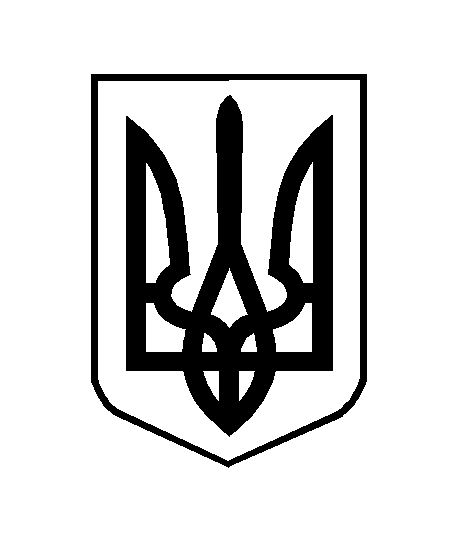 